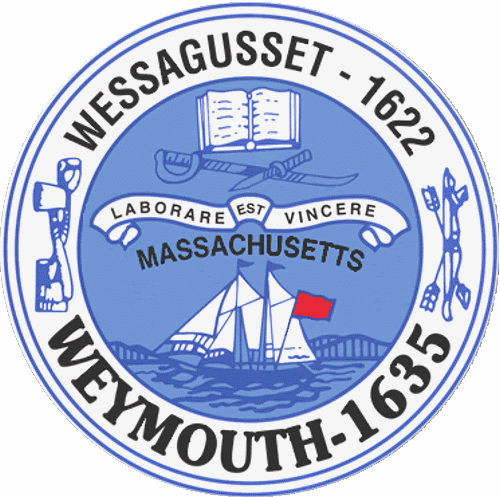 AGENDABudget/Management Committee MeetingJune 20, 20166:00PMCouncil Chambers-Town HallBudget/Management Committee   6:00PMVote out the following measures for the fiscal year 2017 budget:	16 066 A -Town Council	16 066 B-Mayor’s Office	16 066 C-Reserve Fund	16 066 D-Municipal Finance	16 066 E-Town Solicitor	16 066 F-Information Services	16 066 G-Town Clerk	16 066 H-Planning and Development	16 066 I-Town Building Maintenance	16 066 J-Administrative Services-no budget for fiscal year 2017	16 066 K-Human Resources	16 066 L-Police Department	16 066 M-Fire Department	16 066 N-Licensing and Inspections	16 066 O-Department of Public Works	16 066 P-Health	16 066 Q-Library	16 066 R-Veterans’ Services	16 066 S-Parks and Recreation	16 066 T-Elder Services	16 066 U-Civil Defense	16 066 V-Commission on Disabilities         16 066 W-Youth and Family Services	 16 066 X-Debt	 16 066 Y-Pensions and Benefits	 16 066 Z-Schools	 16 066 AA-State and County Assessments	 16 066 BB-Overlay for Abatements		16 066 -General Government Annual Appropriation		 16 067-Revolving Accounts Annual Authorization		 16 068-Gift Accounts Annual Authorization		 16 069-Unpaid Bills		 16 070-MTBE Settlement-FY 16 Snow Removal 		 16 071-Free Cash-FY16 Snow Removal 		 16 072-Sewer Enterprise Fund Annual Appropriation		 16 073-Sewer Department-MWRA I/I Phase 9 Allocation		 16 074-Sewer Retained Earnings-Capital Equipment16 075-Water Enterprise Fund Annual Appropriation16 076-Water Retained Earnings-Water Main Improvements	16 077-Water Retained Earnings-Capital Equipment16 078-Water Retained Earnings-Water Treatment Plant Upgrades & Improvement		16 079- Community Preservation Committee Annual Appropriation		Mayor’s Capital Improvement Plan FY 2017  	     Vote out the following non-budget measures:       16 102-Special Purpose Stabilization Fund Transfer for Equipment at Pond Meadow Park       16 103-Special Purpose Stabilization Fund Transfer for Two Replacement Air Conditioning Compressors 	              for Tufts Library	16 104-Special Purpose Stabilization Fund Transfer for Installing Air Conditioning for the Whipple 	               Senior Center	16 105-Special Purpose Stabilization Fund Transfer for Repairing or Replacing Town Sidewalks	16 106-Special Purpose Stabilization Fund Transfer for a New Dump Truck with Plow for Public Works	16 107-Special Purpose Stabilization Fund Transfer for Elder Services Van	16 108-Free Cash for School Information Technology Needs	16 109-Free Cash for Two School Maintenance Vehicles	16 110-Free Cash for Curriculum Needs	16 111-Free Cash for New Police Cruisers and Motorcycles	16 112-Free Cash for a New Fire Engine	16 113-Reserve Fund Transfer to Hire a Library Building Architectural Firm	16 114-Line Item Transfer from Employee Benefits Health Insurance to Employee Benefits                       -Worker’s Compensation		16 115-Free Cash for Stabilization Fund	16 116-Free Cash for OPEB Trust Fund	16 117-Borrowing Authorization for Road and Sidewalk Repairs and Reconstruction	16 118-Appointment of the Chief Financial Officer-Brian Connolly	16 119-Special Police Officer Appointment-Animal Control Officer	16 120-Appointment to the Planning Board-Paul Rotondo	16 121-Appointment to the Community Events Committee-Angela Mitchell	16 122-Reappointment to the Board of Registrars-Michele Cronin	16 123-Reappointment to the Fourth of July Committee-William Robinson	16 124-Reappointment to the Community Preservation Committee-Christopher Hannan	16 125-Reappointment to the Board of Assessors-John Sheehan	16 126-Reappointment to the Weymouth Braintree Regional Recreation Conservation District	               Robert McConnell